Name of Journal: World Journal of Clinical CasesManuscript NO: 87302Manuscript Type: CASE REPORTHemodynamic instability following intravenous dexmedetomidine infusion for sedation under brachial plexus block: Two case reportsKim YS et al. Hemodynamic effects of DMEDYe Sull Kim, Chanhong Lee, Jeongmin Oh, Seonhwa Nam, A Ram DooYe Sull Kim, Chanhong Lee, Jeongmin Oh, Seonhwa Nam, Department of Anesthesiology and Pain Medicine, Jeonbuk National University Hospital, Jeonju 54907, South KoreaA Ram Doo, Department of Anesthesiology and Pain Medicine, Jeonbuk National University Medical School and Hospital, Jeonju 54907, South KoreaA Ram Doo, Department of Anesthesiology and Pain Medicine, Research Institute of Clinical Medicine-Biomedical Research Institute of Jeonbuk National University Hospital, Jeonju 54907, South KoreaAuthor contributions: Kim YS contributed to manuscript writing and editing; Lee C contributed to investigation and data analysis; Oh J and Nam S contributed to data collection; Doo AR contributed to conceptualization and supervision; and all authors have read and approved the final manuscript.Supported by the Fund of Biomedical Research Institute, Jeonbuk National University Hospital, Jeonju, Republic of Korea.Corresponding author: A Ram Doo, MD, PhD, Assistant Professor, Department of Anesthesiology and Pain Medicine, Jeonbuk National University Medical School and Hospital, 20 Geonji-ro, Deokjin-gu, Jeonju 54907, South Korea. ruiwin3518@gmail.comReceived: August 3, 2023Revised: September 13, 2023Accepted: September 28, 2023Published online: October 26, 2023AbstractBACKGROUNDDexmedetomidine (DMED) is frequently used as a sedative in several medical fields. The benefits of DMED include enhanced quality of regional anesthesia, prolonged analgesia, and postoperative opioid-sparing when administered intravenously or perineurally in combination with regional anesthesia. Severe hemodynamic complications, such as profound bradycardia and hypotension, can occur after DMED administration in critically ill patients or overdosage; however, there are few reports of complications with DMED administration following brachial plexus block (BPB).CASE SUMMARYWe present two cases of hemodynamic instability that occurred following the initial loading of DMED under supraclavicular BPB. A healthy 29-year-old man without any medical history showed profound bradycardia after receiving a loading dose of DMED 0.9 μg/kg for 9 min. DMED administration was promptly stopped, and after receiving a second dose of atropine, the heart rate recovered. A 62-year-old woman with a history of cardiomyopathy became hypotensive abruptly, requiring the administration of inotrope and vasopressors after receiving a reduced loading dose of 0.5 μg/kg for 10 min. Half of the recommended loading dose of DMED was administered due to the underlying heart dysfunction. Decreased blood pressure was maintained despite the intravenous administration of ephedrine. With continuous infusion of dopamine and norepinephrine, the vital signs were maintained within normal ranges. Inotropic and vasopressor support was required for over 6 h after the initial loading dose of DMED.CONCLUSIONDMED administration following BPB could trigger hemodynamic instability in patients with decreased cardiac function as well as in healthy individuals.Key Words: Dexmedetomidine; Brachial plexus block; Profound bradycardia; Complication; Hypotension; Instability; Case report©The Author(s) 2023. Published by Baishideng Publishing Group Inc. All rights reserved.Citation: Kim YS, Lee C, Oh J, Nam S, Doo AR. Hemodynamic instability following intravenous dexmedetomidine infusion for sedation under brachial plexus block: Two case reports. World J Clin Cases 2023; 11(30): 7469-7474 URL: https://www.wjgnet.com/2307-8960/full/v11/i30/7469.htm DOI: https://dx.doi.org/10.12998/wjcc.v11.i30.7469Core Tip: Although severe, there are few reports of complications with dexmedetomidine (DMED) administration following brachial plexus block. Profound bradycardia can occur even in healthy individuals with DMED administration following brachial plexus block. It can trigger refractory hypotension without apparent bradycardia in patients with decreased cardiac function. Therefore, clinicians must be aware of these potential yet critical consequences while selecting sedatives.INTRODUCTIONDexmedetomidine (DMED) is one of the most frequently used sedatives in several medical fields, such as balanced general anesthesia, sedation during regional anesthesia, and as part of intensive care unit sedation. Cooperative sedation without respiratory depression, a unique sedative response of DMED, has shown superior safety compared to other sedatives, such as barbiturate, benzodiazepine and propofol[1]. DMED also exhibits sympatholytic, amnesic, and analgesic properties. The outstanding benefits of DMED include enhanced quality of regional anesthesia, prolongation of analgesia, and postoperative opioid-sparing when administered intravenously or perineurally in combination with regional anesthesia[2,3].The cardiovascular side effects of DMED, a dose-dependent transient increase in blood pressure (BP) followed by hypotension and bradycardia due to activation of the peripheral α2-adrenergic receptor, are well understood[4]. Severe hemodynamic complications, such as profound bradycardia or asystole, might occur following DMED administration in critically ill patients[5] or overdose of the drug[6]; however, these complications have not been reported in the clinical setting with the conventional regimen of DMED under brachial plexus block (BPB). In this case series, we report two cases of profound bradycardia and refractory hypotension following the administration of the initial loading dose of DMED under BPB for orthopedic upper-extremity surgery.CASE PRESENTATIONChief complaintsCase 1: A healthy 29-year-old man (height, 182 cm; weight, 73 kg) was scheduled to undergo BPB for diagnostic arthroscopic triangular fibrocartilage complex repair surgery due to persistent right wrist pain.Case 2: A 62-year-old woman (height, 159 cm; weight, 56.4 kg) was scheduled to receive supraclavicular BPB for flap coverage of a necrotizing soft tissue infection in the right elbow.History of present illnessCase 1: Ultrasound-guided supraclavicular BPB was performed on the right supraclavicular fossa without premedication. A 26-gauge 5-cm block needle was advanced toward the brachial plexus lateral to medial direction using real-time ultrasonography after identifying the brachial plexus and adjacent small vessels using color Doppler imaging. We injected 32 mL of 1.5% lidocaine with 5 μg/mL epinephrine. Half the volume (16 mL) entered the main neural cluster, and the remaining half entered the satellite neural clusters via the previously introduced targeted intracluster injection technique. Negative blood aspirations were performed repeatedly with every 5 mL of injection. DMED infusion was initiated to achieve sedation after confirming successful motor and sensory blockade. An initial loading dose of 1 μg/kg (73 μg) was planned at a rate of 6 μg/kg/h. The heart rate (HR) abruptly decreased from 75 to 25 beats per minute (bpm) when approximately 0.9 μg/kg of DMED was administered (9 min after initiation).Case 2: Supraclavicular BPB was performed using the same technique as in case 1. After confirming successful motor and sensory blockade, half of the recommended loading dose of DMED (0.5 μg/kg) was administered over 10 min at a rate of 3 μg/kg/h due to the underlying heart dysfunction. Immediately after receiving the loading dose, the HR decreased to 59 bpm, and BP abruptly dropped to 67/48 mmHg. The patient experienced nausea and vomiting but showed no signs of local anesthetic systemic toxicity, such as dizziness, tinnitus, or perioral numbness.History of past illnessCase 1: The patient had no history of allergies or cardiovascular disease. The patient had undergone uncomplicated general anesthesia twice previously, for jaw surgery and then septorhinoplasty.Case 2: The patient had undergone breast cancer surgery under general anesthesia five years previously, in addition to receiving adjuvant concurrent chemotherapy and radiotherapy. The patient had been diagnosed with stress-induced cardiomyopathy, of which echocardiography revealed severe left ventricular systolic dysfunction (with an ejection fraction of 22%) one month prior. Coronary angiography revealed no significant stenosis in either coronary artery. Proper pharmacological management for cardiomyopathy was ensured before the surgery. The patient was on antihypertensive medications, including beta-blockers (BB), calcium channel blockers (CCB), spironolactone, and angiotensin receptor-neprilysin inhibitor (ARNI). CCB and ARNI were discontinued on the day of surgery.Personal and family historyCase 1: The patient had no specific personal and family history of illnesses.Case 2: The patient had been diagnosed with stress-induced cardiomyopathy one month prior.Physical examinationCase 1: The baseline vital signs in the operating room presented noninvasive BP of 131/85 mmHg, HR of 75 bpm, and oxygen saturation by pulse oximetry (SpO2) of 100 % in room air.Case 2: The patient had intermittent chest discomfort but no symptoms of dyspnea. The patient was on antihypertensive medications, including BB, CCB, spironolactone, and ARNI. CCB and ARNI were discontinued on the day of surgery. On arrival at the operating room, the baseline noninvasive BP, HR, and SpO2 were 139/93 mmHg, 83 bpm, and 99%, respectively.Laboratory examinationsCase 1: The preoperative laboratory test results were normal, and electrocardiography (ECG) revealed sinus bradycardia of 58 bpm. However, he exhibited satisfactory functional capacity of 10 estimated metabolic equivalents at the pre-anesthesia visit.Case 2: A follow-up echocardiography revealed global hypokinesia with moderate left ventricular systolic dysfunction with an ejection fraction of 40%, and ECG showed sinus rhythm with premature atrial complexes and aberrant conduction of 88 bpm.Imaging examinationsCase 1: The preoperative chest radiography test results were normal.Case 2: Magnetic resonance imaging of the heart demonstrated non-ischemic cardiomyopathy and an absence of bacterial myocarditis.FINAL DIAGNOSISThe two patients had different clinical presentations and incomparable histories but both patients experienced profound bradycardia after receiving a loading dose of DMED for BPB. The treatment of the bradycardia varied between the two patients in composition and duration of administration. However, both patients stabilized and were discharged with no further cardiovascular events, neurologic deficits, or other sequelae. This suggests that sensitivity and cardiac events in response to DMED sedation is not predictable.TREATMENTCase 1: DMED administration was immediately halted, and atropine (0.5 mg) was administered twice at a 1-min interval. The patient was drowsy but conscious during the bradycardic event, and the radial artery of the non-operating arm was pulsatile on palpation by an experienced anesthesiologist. The noninvasive BP measured in the non-operating arm was 100/70 mmHg. After receiving a second dose of atropine, the HR recovered to 105 bpm, and BP increased to 165/109 mmHg. Although DMED administration was not resumed, the patient presented as a mild-to-moderate sedative state [Modified Observer’s Assessment of Alertness/Sedation Scale (MOAA/S) score, 3-4] for the duration of the surgery which lasted 45 min (Figure 1A).Case 2: The depressed BP persisted despite the intravenous administration of 20 mg of ephedrine. After invasive arterial BP monitoring was applied via the radial artery of the non-operating arm, a continuous infusion of dopamine (5 μg/kg/min) and norepinephrine (0.1 μg/kg/min) was started. BP and HR recovered to 132/72 mmHg and 111 bpm, respectively. The vital signs were maintained within the normal range by employing a continuous infusion of dopamine (5-15 μg/kg/min) and norepinephrine (0.1-0.2 μg/kg/min) for the duration of the 3-h surgery. The surgery was completed with minimal bleeding. The vital sign trends are shown in Figure 1B. DMED administration was not resumed, and the patient remained awake (MOAA/S of 5) until the end of the surgery. The infusion of dopamine and norepinephrine was continued even after the patient was transferred to the intensive care unit. Inotropic and vasopressor support was required for over 6 h after the initial loading dose of DMED.OUTCOME AND FOLLOW-UPCase 1: The surgery was completed without any complications, and no other cardiac events occurred in the post-anesthetic care unit. There was no evidence of neurologic deficits. The patient was discharged on the third postoperative day.Case 2: The patient experienced no postoperative cardiovascular or neurological events and was discharged without sequelae.DISCUSSIONHemodynamic complications following DMED administration are well-documented in the literature. As it is a highly selective alpha-2 adrenergic agonist, intraoperative bradycardia and hypotension occur frequently in clinical settings[7]. Bradycardia occurs because of a combination of decreased central sympathetic output with increased parasympathetic output and concomitant decreased release of norepinephrine. Hammer et al[8] reported that DMED significantly depresses the sinus and atrioventricular nodal functions, resulting in bradycardia, as evidenced by a cardiac electrophysiology study in pediatric patients. DMED also reduces plasma catecholamine concentrations in a dose-dependent manner[9]. Consequently, administration of a higher dose of DMED decreases the HR, cardiac output, and stroke volume; however, critical hemodynamic deterioration is rare in perioperative settings.There have been several reports of severe bradycardia with or without asystole related to DMED under general anesthesia[10,11] in pediatric[8], the elderly, and chronically ill patients[5]. Moreover, underlying cardiac arrhythmias, such as conduction disorders[12,13] and concurrent parasympathetic activation by spinal anesthesia[13], could contribute to their development. In the first case reported here, the patient was young and healthy, except for the presence of non-symptomatic sinus bradycardia (which could indicate a higher vagal tone). High vagal tone may contribute to the development of severe bradycardia following DMED administration at a conventional dosage and infusion rate. Another possible etiology may be the Bezold-Jarisch reflex, which is the proposed mechanism for bradycardia and/or hypotension observed in patients undergoing shoulder surgery in the sitting position after interscalene BPB[14]. The Bezold-Jarisch reflex, a form of vasovagal reflex, includes venous pooling in the sitting position and hypercontractility of the empty heart reinforced by exogenous perineural epinephrine. This results in a vagal-mediated arterial vasodilation and bradycardia. Although the patient was placed in the supine position during the event, possible regional hemodynamic alteration, such as arterial vasodilation induced by BPB and perineurally administered epinephrine (approximately 150 μg), combined with the sympatholytic effect of DMED may have led to severe bradycardia in this young and healthy adult. Further studies are required to identify the possible mechanisms underlying this phenomenon.In case 2, the patient specifically received half of the recommended loading dose (0.5 μg/kg) and at a reduced infusion rate (3 μg/kg/h) of DMED to accommodate an underlying cardiovascular disease. Nevertheless, BP abruptly decreased by 50%, and the patient showed signs of brain hypoperfusion. The patient was receiving multiple drugs, including BB, CCB, and ARNI, although some were discontinued one day before surgery. The patient may have been dehydrated for the therapeutic purposes of congestive heart failure. Consequently, the sympatholytic action of DMED, in addition to the underlying cardiovascular disease with medications and hypovolemia, could have potentiated myocardial depression and vasodilatation, leading to refractory hypotension. Refractory hypotension was sustained for over 6 h after receiving the initial loading dose (0.5 μg/kg). The elimination half-life of DMED is 2-4 h; however, DMED clearance decreases with increasing age and decreasing cardiac output[15]. A dose of 0.5 μg/kg of DMED could not induce an appropriate level of sedation in case 2. This suggests that the pharmacological effects of DMED may be more intense and longer in the cardiovascular system than that in the central nervous system.CONCLUSIONDMED-associated profound bradycardia can occur even in healthy individuals receiving the conventional regimen under BPB. The use of DMED in patients with decreased cardiac function can potentially lead to refractory hypotension without apparent bradycardia.REFERENCES1 Candiotti KA, Bergese SD, Bokesch PM, Feldman MA, Wisemandle W, Bekker AY; MAC Study Group. Monitored anesthesia care with dexmedetomidine: a prospective, randomized, double-blind, multicenter trial. Anesth Analg 2010; 110: 47-56 [PMID: 19713256 DOI: 10.1213/ane.0b013e3181ae0856]2 Vorobeichik L, Brull R, Abdallah FW. Evidence basis for using perineural dexmedetomidine to enhance the quality of brachial plexus nerve blocks: a systematic review and meta-analysis of randomized controlled trials. Br J Anaesth 2017; 118: 167-181 [PMID: 28100520 DOI: 10.1093/bja/aew411]3 Ahuja V, Thapa D, Chander A, Gombar S, Gupta R, Gupta S. Role of dexmedetomidine as adjuvant in postoperative sciatic popliteal and adductor canal analgesia in trauma patients: a randomized controlled trial. Korean J Pain 2020; 33: 166-175 [PMID: 32235017 DOI: 10.3344/kjp.2020.33.2.166]4 Gertler R, Brown HC, Mitchell DH, Silvius EN. Dexmedetomidine: a novel sedative-analgesic agent. Proc (Bayl Univ Med Cent) 2001; 14: 13-21 [PMID: 16369581 DOI: 10.1080/08998280.2001.11927725]5 Bahraini A, Banerjee O, Ra J. Bradycardia resulting in cardiac arrest in a critically ill patient receiving dexmedetomidine. Trauma Case Rep 2021; 36: 100548 [PMID: 34825041 DOI: 10.1016/j.tcr.2021.100548]6 Bloor BC, Ward DS, Belleville JP, Maze M. Effects of intravenous dexmedetomidine in humans. II. Hemodynamic changes. Anesthesiology 1992; 77: 1134-1142 [PMID: 1361311 DOI: 10.1097/00000542-199212000-00014]7 De Cassai A, Sella N, Geraldini F, Zarantonello F, Pettenuzzo T, Pasin L, Iuzzolino M, Rossini N, Pesenti E, Zecchino G, Munari M, Navalesi P, Boscolo A. Preoperative dexmedetomidine and intraoperative bradycardia in laparoscopic cholecystectomy: a meta-analysis with trial sequential analysis. Korean J Anesthesiol 2022; 75: 245-254 [PMID: 35016498 DOI: 10.4097/kja.21359]8 Hammer GB, Drover DR, Cao H, Jackson E, Williams GD, Ramamoorthy C, Van Hare GF, Niksch A, Dubin AM. The effects of dexmedetomidine on cardiac electrophysiology in children. Anesth Analg 2008; 106: 79-83 [PMID: 18165557 DOI: 10.1213/01.ane.0000297421.92857.4e]9 Ebert TJ, Hall JE, Barney JA, Uhrich TD, Colinco MD. The effects of increasing plasma concentrations of dexmedetomidine in humans. Anesthesiology 2000; 93: 382-394 [PMID: 10910487 DOI: 10.1097/00000542-200008000-00016]10 Aikaterini A, Ioannis D, Dimitrios G, Konstantinos S, Vasilios G, George P. Bradycardia Leading to Asystole Following Dexmedetomidine Infusion during Cataract Surgery: Dexmedetomidine-Induced Asystole for Cataract Surgery. Case Rep Anesthesiol 2018; 2018: 2896032 [PMID: 30627445 DOI: 10.1155/2018/2896032]11 Ingersoll-Weng E, Manecke GR Jr, Thistlethwaite PA. Dexmedetomidine and cardiac arrest. Anesthesiology 2004; 100: 738-739 [PMID: 15108994 DOI: 10.1097/00000542-200403000-00040]12 Shah AN, Koneru J, Nicoara A, Goldfeder LB, Thomas K, Ehlert FA. Dexmedetomidine related cardiac arrest in a patient with permanent pacemaker; a cautionary tale. Pacing Clin Electrophysiol 2007; 30: 1158-1160 [PMID: 17725762 DOI: 10.1111/j.1540-8159.2007.00829.x]13 Kim BJ, Kim BI, Byun SH, Kim E, Sung SY, Jung JY. Cardiac arrest in a patient with anterior fascicular block after administration of dexmedetomidine with spinal anesthesia: A case report. Medicine (Baltimore) 2016; 95: e5278 [PMID: 27787391 DOI: 10.1097/MD.0000000000005278]14 Neal JM, Gerancher JC, Hebl JR, Ilfeld BM, McCartney CJ, Franco CD, Hogan QH. Upper extremity regional anesthesia: essentials of our current understanding, 2008. Reg Anesth Pain Med 2009; 34: 134-170 [PMID: 19282714 DOI: 10.1097/AAP.0b013e31819624eb]15 Iirola T, Ihmsen H, Laitio R, Kentala E, Aantaa R, Kurvinen JP, Scheinin M, Schwilden H, Schüttler J, Olkkola KT. Population pharmacokinetics of dexmedetomidine during long-term sedation in intensive care patients. Br J Anaesth 2012; 108: 460-468 [PMID: 22277665 DOI: 10.1093/bja/aer441]FootnotesInformed consent statement: Written informed consent was obtained from the patients for publication of this case report.Conflict-of-interest statement: All the authors report no relevant conflicts of interest for this article.CARE Checklist (2016) statement: The authors have read the CARE Checklist (2016), and the manuscript was prepared and revised according to the CARE Checklist (2016).Open-Access: This article is an open-access article that was selected by an in-house editor and fully peer-reviewed by external reviewers. It is distributed in accordance with the Creative Commons Attribution NonCommercial (CC BY-NC 4.0) license, which permits others to distribute, remix, adapt, build upon this work non-commercially, and license their derivative works on different terms, provided the original work is properly cited and the use is non-commercial. See: https://creativecommons.org/Licenses/by-nc/4.0/Provenance and peer review: Unsolicited article; Externally peer reviewed.Peer-review model: Single blindPeer-review started: August 3, 2023First decision: September 4, 2023Article in press: September 28, 2023Specialty type: Medicine, research and experimentalCountry/Territory of origin: South KoreaPeer-review report’s scientific quality classificationGrade A (Excellent): 0Grade B (Very good): BGrade C (Good): CGrade D (Fair): 0Grade E (Poor): 0P-Reviewer: Arslan M, Turkey; Ghannam WM, Egypt S-Editor: Wang JJ L-Editor: A P-Editor: Wang JJFigure Legends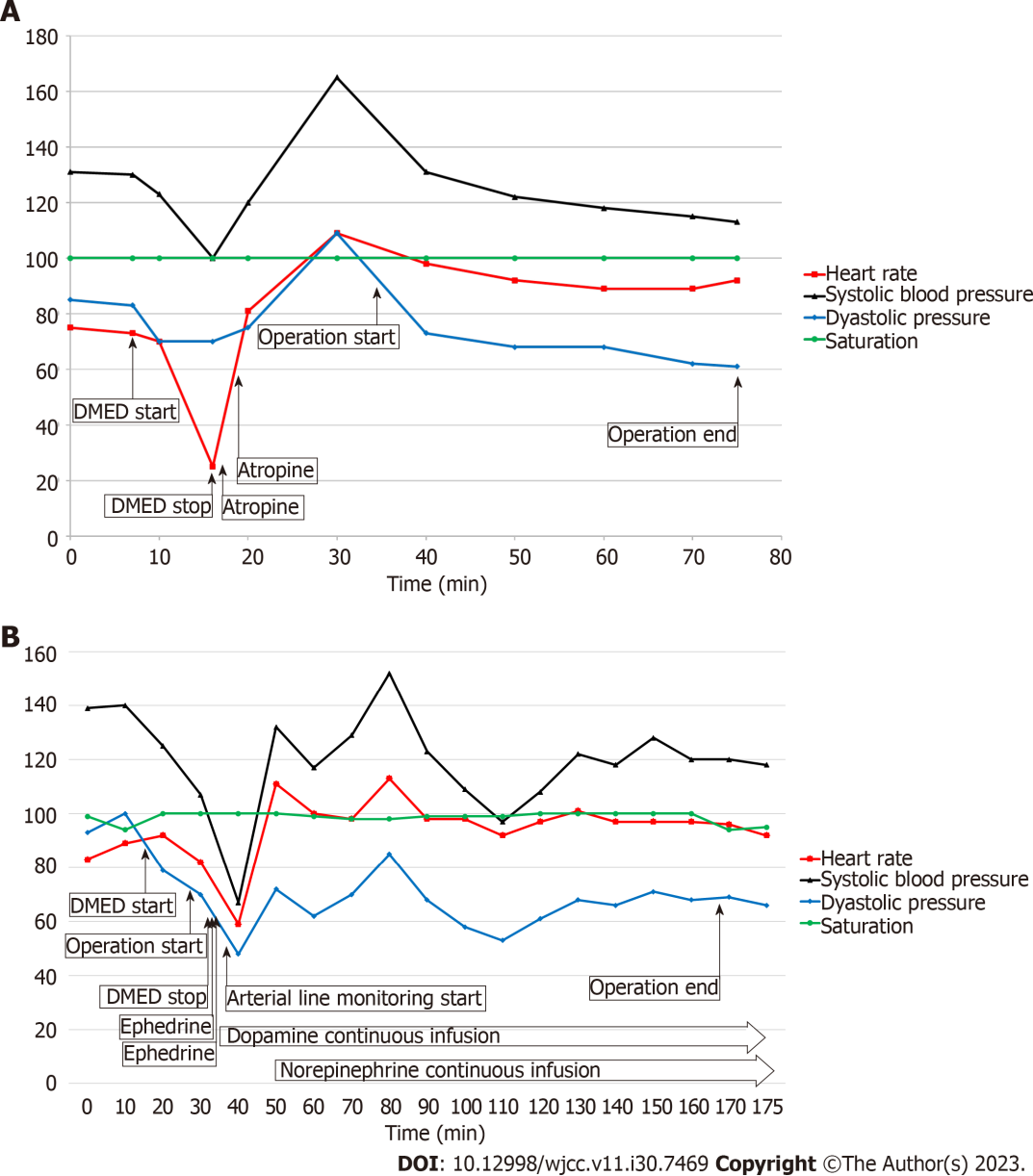 Figure 1 Vital signs of the cases 1 and 2. A: Case 1: The heart rate abruptly decreased from 75 to 25 bpm during administration of the initial loading dose of dexmedetomidine (DMED). DMED administration was halted immediately, and after receiving a second dose of atropine, the heart rate recovered to 105 bpm, and blood pressure (BP) increased; B: Case 2: Half of the recommended loading dose of DMED was administered due to the underlying heart dysfunction. Immediately after receiving the loading dose, the heart rate and BP abruptly dropped. Decreased BP was maintained despite the intravenous administration of ephedrine. After invasive arterial BP monitoring was applied, a continuous infusion of dopamine and norepinephrine was started. The vital signs were maintained within the normal range with continuous infusion of dopamine and norepinephrine. Inotropic and vasopressor support was required for over 6 h after the initial loading dose of DMED. DMED: Dexmedetomidine.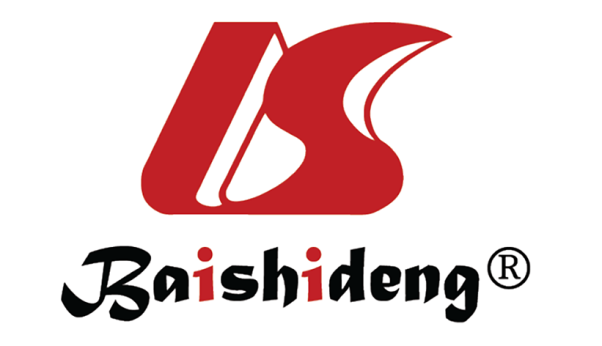 Published by Baishideng Publishing Group Inc7041 Koll Center Parkway, Suite 160, Pleasanton, CA 94566, USATelephone: +1-925-3991568E-mail: bpgoffice@wjgnet.comHelp Desk: https://www.f6publishing.com/helpdeskhttps://www.wjgnet.com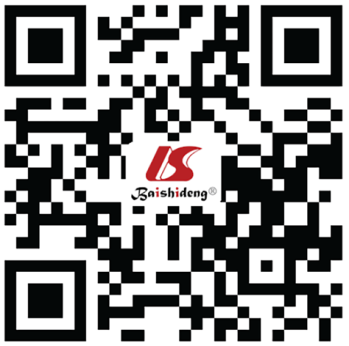 © 2023 Baishideng Publishing Group Inc. All rights reserved.